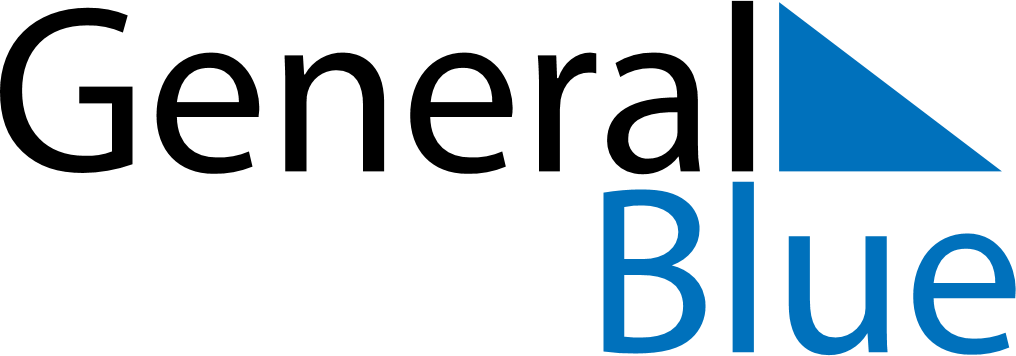 August 1730August 1730August 1730August 1730August 1730SundayMondayTuesdayWednesdayThursdayFridaySaturday12345678910111213141516171819202122232425262728293031